Navn: 									Alder:Adresse: Gravplassen, Nova  -kasse9. Sæterfjellet - kasse2.    Kaltberget  -  kasse10. Natursti Svartsjøen - kasse3.   Øvre Sætervangsgruve -  kasse11. Trollfoten4.    Storfurua, Litjinnsjøveien - kasse12. Enmolægeret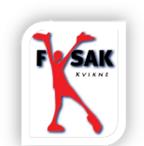 5.    Hamran  -kasse13. Bjørndalshøa6.    Nonshaugen    kasse14. Midthøa7.    Litjinnsjøen- kasse15. Sålekinna8.    Måssåtjønna- kasse16. Valgfri topp